Освіта – ключ до майбутнього, Освітній кластер Форуму видавців-2017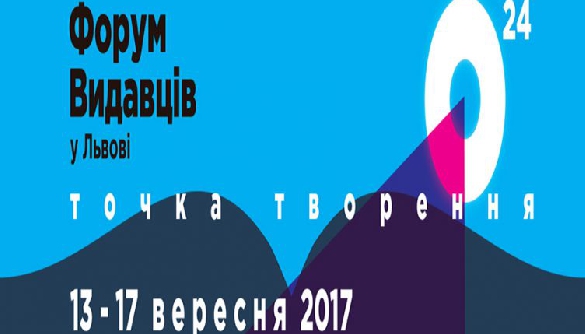 Місце проведення усіх заходів – м. Львів, вул. Козельницька, 2а14 вересняМісце: Конференц-зала, Центр імені Митрополита Андрея Шептицького09:30 – Офіційне відкриття тематичного кластера. 10:00-11:30 – панельна дискусія "Педагогіка партнерства"Олена Перепадя, журналістка Deutsche Welle, учасниця батьківської конференції у Північний Рейн-Вестфалія, Німеччина; Пшемислав Вантух, старший інспектор Ради з питань освіти  міста Познань, Польща; Любов Залюбовська, координаторка освітнього напряму ГО Global Office,Ірена Карабіч-Путко, директорка Новопечерської школи.Модерує: Іванна Коберник, радниця міністра освіти і науки України11:30-12:00 – кава-пауза12:00-13:30 – панельна дискусія "Навчити вчителя"Інна Большакова, тренер вчителів, стипендіатка фундції Сороса, експерт з розвитку критичного мислення; Олена Северенчук, організатор Global Teacher Prize, менеджер креативних проектів ГС "Освіторія"; Світлана Осауленко, керівник напряму "Підготовка та підтримка учасників програми “Навчай для України", Роман Шиян, директор Львівського інституту післядипломної освіти; Катерина Ясько, стратег Міжнародного інституту інтегрального розвитку; Арі Покка, президент Міжнародної асоціації шкільних директорів (Фінляндія).Основні питання:1.         Як грамотно підходити до питання підвищення кваліфікації педагогів? Як адаптувати до українських реалій кращі практики і методики зі світового досвіду?2.         Як мотивувати тих, хто продовжує працювати за інерцією?3. Як залучати найкращих до Нової української школи?Модерують: Олена Малахова та Олександр Елькін, EdCamp Україна18:00-19:00 – "Лідерство і командоутоврення в школі як виклики для керівника"Сергій Чумаченко, бізнес-тренер, засновник проекту "EкстреМал", тренер у проектах Міжнародного інституту інтегрального розвитку.Майстер-класи (тривалість ~1год.)Місце: аудиторія № 302, Центр імені Митрополита Андрея Шептицького10:00 –"Дошкільна підготовка дітей. Як знайти гармонійний підхід?"Божена Яворська, дитячий психолог Креативної Міжнародної Дитячої Школи)14:00 - "Учитель на вістрі змін: як припинити боятися і почати змінюватися"Олеся Калинич, учитель української мови та літератури Хустської гімназії-інтернату Закарпатської області.15:00 - Педагогіка партнерства (діалог практиків).Юлія Гвоздович, депутат УГП ЛМР, голова ГО "Батьки в дії" та Оксана Клепуц, директорка Загальносвітньої школи у с. Козьова Сколівського району16:00 - "Як розуміти дитину?"Марина Вострова, психолог, Міжнародний інститут інтегрального розвитку.17:00 - Розуміння та любов батьків – щастя та успіх дітей. Інтерактивні батьківські збори.Наталія Яйко, вчителька початкових класів, співзасновниця ініціативи "Вчительські закамарки"Презентації проектів та виданьМісце: Бібліотека УКУ11:00 - презентація соціально-освітнього проекту “Освітобус”, Зоя Литвин, керівник і співзасновниця ГС “Освіторія”.12:00 – Кен Робінсон "Освіта проти таланту. Сила творчості". Видавництво "Літопис", Львів. Презентують: Михайло Комарницький, директор видавництва, Ганна Лелів, науковий редактор, Олексій Молчановський, керівник програми комп’ютерних наук УКУ. 14:00 – Арі Покка "Вищий клас. Шкільне керівництво та управління по-фінськи", Видавництво "Ранок", Харків15:00 - Пасі Сальберг "Фінські уроки: Чого може навчитися світ із досвіду реформування системи освіти Фінляндії", Видавництво "Ранок", Харків17:00 – Аманда Ріплі "Розумники", Видавництво K.Found та "Освіторія", Київ18:00 – "Моделювання навчальних програм початкової освіти за Стандартом Нової української школи" (презентація-обговорення)Роман Шиян, директор Львівського інституту післядипломної освітиМирослава Товкало, завідувачка кафедрою освітньої політики Львівського інституту післядипломної освіти15 вересняМісце: Конференц-зала, Центр імені Митрополита Андрея Шептицького10:00-12:00 – круглий стіл "Майбутнє Університету".Валерія Заболотна, керівник UNIT Factory; Марія Зубрицька, проректор з науково-педагогічної роботи та міжнародної співпраці ЛНУ ім. Франка; Михайло Крікунов, декан Київської бізнес-школи; Наталія Кривда, професор кафедри філософії і культури КНУ ім. Тараса Шевченка, академічний директор Единбурзької бізнес-школи; Євген Ніколаєв, доцент кафедри політичної економії КНЕУ ім. Гетьмана, науковий редактор policy paper “Вища освіта в Україні: порядок денний для реформ”; Софія Опацька, декан і засновник Львівської бізнес-школи Українського католицького університету, Ярослав Притула, декан факультету прикладних наук Українського католицького університету; Ксенія Семенова-Шелевицька, PR-менеджер YEP, засновниця NAU HUB; Інна Совсун, віце-президент Київської школи економіки; Єгор Стадний, аналітик Центру CEDOS.Основні питання:1.         Фундаментальні знання у плинні часи.2.         Університет і безперервне навчання.3.         Що чекає на політехніку в добу четвертої промислової революції?4.         Глобальні тенденції трансформації  освіти та як це позначиться на вищій школі в Україні?5.         Хто, як і чому "хакне" вищу школу в Україні?14:00   – “Діалог із практиком. Інновації в університетах. Приклади з практики мережі студентських інкубаторів YEP”Ксенія Семенова-Шелевицька, PR-мереджер YEP, засновниця NAU HUBМайстер-класи (тривалість ~1год.)Місце: аудиторія № 302, Центр імені Митрополита Андрея Шептицького11:00 - "Педагогіка iTeach"Опришко Руслана, НВК Гімназія ім. А. Шептицького міста Стрия.12:00 - "Сімейна освіта в українських умовах: переваги та недоліки"Анастасія Леухіна, засновниця проекту "Освітній експеримент"14:00 - "Педагогічний компас: плануємо свій професійний розвиток ефективно"Дар’я Арцимєєва,  КЗ "Новопільський навчально-виховний комплекс", Галина Терентьєва, КЗ "Загальноосвітня школа I – III ступенів №4" міста Хмільника Вінницької області”15:00 - "Виховання на цінностях у новій українській школі: як перейти від теорії до практики"Олена Петрушкевич, психологОльга Матійчук, менеджер проекту "Простір освітніх ініціатив"16 вересняМісце: Конференц-зала, Центр імені Митрополита Андрея Шептицького10:00-12:00 – панельна дискусія "Навчання впродовж життя та індивідуальні освітні траєкторії"Олексій Жмеринецький, координатор ділового клубу “КОЛО”, співзасновник громадянської платформи “Хартія майбутнього”;  Альона Калібаба, CEО Креативного простору "Часопис"  (skype-конференція); Ірина Крохмаль, керівник програм управлінського розвитку Інституту лідерства та управління УКУ, керівник освітнього напряму УГП (Української Галицької Партії); Анна Мазур, координатор проектів в   ImpactHUB Одеса; Ілля Філіпов, засновник і керівник платформи EdEra; Анастасія Леухіна, ініціатор проекту "Освітній експеримент"; Остап Стасів, засновник платформи громадянської освіти VUM online.Основні питання:1.         Як інтегрувати формальну та неформальну сферу освіти.2.         Які є методики продуктивного навчання?3.         Як допомогти учасникам освітнього процесу вибудувати індивідуальні траєкторії розвитку?Модерує: Микола Скиба, експерт програми “Освіта та компетенції майбутнього” аналітичного центру Український інститут майбутнього.13:00-14:00 – "Дилема для батьків: альтернативна школа тепер чи Нова українська школа за кілька років?" (Діалог практиків)Катерина Паньків, засновниця альтернативної школи "Хеппі"; Богдан Олександрук, засновник школи GoGlobal; Олесь Пограничний, керівник Школи вільних і небайдужих.14:00-15:00 - діалог із Чіллі Тропер, директором департраменту, освіти, культури і добробуту міста Йерухам, Ізраїль. 15:00-17:00 – Підсумкова дискусія "Освіта у країні майбутнього - стратегічні орієнтири"Лілія Боровець, співзасновниця Центру інноваційної освіти “Про.Світ”; Лілія Гриневич, Міністр освіти і науки України; Іван Примаченко, засновник платформи Prometheus; Наталія Кривда, професор кафедри філософії і культури КНУ ім. Тараса Шевченка, академічний директор Единбурзької бізнес-школи; Віктор Круглов, директор видавництва "Ранок"; Вікторія Бринза, соціолог, учасниця Несторівської групи; Олексій Молчановський, керівник програми комп’ютерних наук УКУ; Анастасія Леухіна, ініціатор проекту “Освітній експеримент”, Роман Тичківський, співзасновник та керівник Української академії лідерства.Основні питання:1.         Цілісний погляд на освіту: чи можливий він у теперішній фрагментованій реальності?2.         Що і хто може консолідувати ключових гравців освітнього процесу?3.         Що пов'язує школу та університет в Україні окрім ЗНО?4.         Як довго концепція Нової української школи буде залишатися новою?5.         Які механізми перегляду і корекції?Модерерує: Микола Скиба, експерт програми “Освіта та компетенції майбутнього” аналітичного центру Український інститут майбутнього.Майстер-класи (тривалість ~1год.)Місце: аудиторія № 302, Центр імені Митрополита Андрея Шептицького10:00 - 11:30 – Відчуй себе актором!Ярина Геречка, засновниця театрального центру "ABC Theatre", корпоративний тренер з акторської майстерності 11:30-13:00 –  "Навчання, що базується на роботі мозку"Віктор Комаренко та Вікторія Кравченко, викладачі кафедри фізіології та анатомії КНУ імені Тараса Шевченка, кандидати біологічних наук.13:00-13:30 – Як допомогти молодим людям на порозі дорослості відповідально обрати власну життєву та навчальну траєкторії? Роман Тичківський, співзасновник та керівник Української академії лідерства13:30 - 14:00 - "VUM-online як школа самозарадних громадян".Остап Стасів, засновник проекту.14:00 – 15:00 – Методика і практика гуманної педагогіки, Станіслав Крук, директор Центру інноваційної педагогіки і психології Хмельницького національного університету "Досвід студентського самоврядування в університетах Ізраілю".15:00 – 16:00 -  Дана Сендер-Мулла, громадська діячка, директорка Фонду Шустермана, засновниця студентської неурядової організації “Tzemach”, Тель-Авів, Ізраіль.16:00 – "Нові підходи до навчання та зацікавлення дітей на прикладі коміксів"Мар’яна Кондзелка, директорка видавництва "Ірбіс Комікси".Презентації проектів та виданьМісце: Бібліотека УКУ10:00 - 11:30 - Інтерактивна сесія: "Як у школі створити середовище, що сприяє свідомому вибору професії?"Куратор: Дмитро Якимець.Мета: сформувати спільне бачення розвитку середовища в шкільній освіті для визначення та спрямування особистості учня до свідомого вибору майбутнього життєвого шляху. У межах концепції нової школи: між батьками, учнями, освітянами.11:30 – 12:00 - "Освіта для турбулентного світу" (доповідь).Микола Скиба - експерт Українського інституту майбутнього.12:00-13:00 – "Квантовий стрибок: від освіти знать та компетенцій до освіти сенсів"Богдан Олександрук, засновник і керівник школи ThinkGlobal.14:00 – "Чому система освіти не відповідає вимогам теперішнього світу" (за матеріалами книги Джона Ґатто "Прихована історія американської освіти").Мар’яна Кондзелка, директорка видавництва "Ірбіс Комікси"17:00 - Читацька дискусія довкола книжки Джулі Лікотт-Гамс,  “Як виховати дорослого. Видавництво "Наш формат", Київ.